Year 1	Curriculum Map	Autumn 2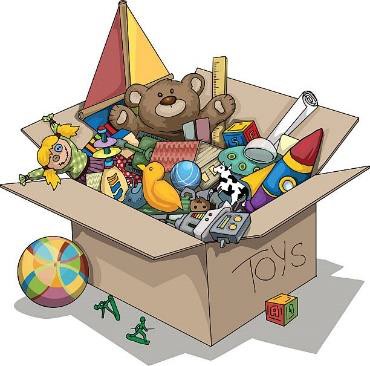 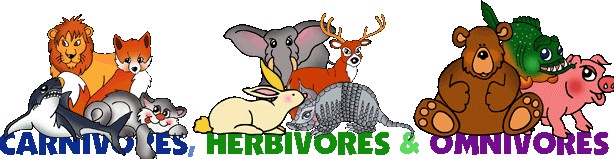 